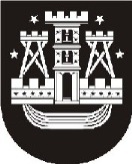 KLAIPĖDOS MIESTO SAVIVALDYBĖS ADMINISTRACIJOS DIREKTORIUSĮSAKYMASDĖL SAVIVALDYBĖS BIUDŽETO LĖŠŲ PASKIRSTYMO REPREZENTACINIAMS KLAIPĖDOS MIESTO FESTIVALIAMS 2017 M. IŠ DALIES FINANSUOTI2017 m. birželio 9 d. Nr. AD1-1504KlaipėdaVadovaudamasis Lietuvos Respublikos vietos savivaldos įstatymo 29 straipsnio 8 dalies 5 punktu, Klaipėdos miesto savivaldybės tarybos 2017 m. gegužės 25 d. sprendimu Nr. T2-134 „Dėl 2017–2019 metų reprezentacinių Klaipėdos miesto festivalių sąrašo patvirtinimo“, Reprezentacinio Klaipėdos miesto festivalio statuso suteikimo ir jo dalinio finansavimo iš savivaldybės biudžeto lėšų tvarkos aprašo, patvirtinto Klaipėdos miesto savivaldybės tarybos 2010 m. liepos 29 d. sprendimu Nr. T2-196 „Dėl reprezentacinio Klaipėdos miesto festivalio statuso suteikimo ir jo dalinio finansavimo iš savivaldybės biudžeto lėšų tvarkos aprašo patvirtinimo“, 22 ir 26 punktais bei atsižvelgdamas į Klaipėdos miesto savivaldybės administracijos direktoriaus 2017 m. birželio 1 d. įsakymu Nr. AD1-1419 „Dėl komisijos sudarymo“ sudarytos komisijos 2017 birželio 7 d. posėdžio protokolą Nr. ADM1-153,tvirtinu Kultūros plėtros programos (Nr. 08) priemonėje „Reprezentacinių Klaipėdos festivalių dalinis finansavimas“ (08.01.01.01.01.) numatytų savivaldybės biudžeto lėšų paskirstymą reprezentaciniams Klaipėdos miesto festivaliams 2017 m. iš dalies finansuoti (200 000 Eur) (priedas).ParengėKultūros skyriaus vyr. specialistėKristina Skiotytė, tel. 39 61 732017-06-07SAVIVALDYBĖS BIUDŽETO LĖŠŲ PASKIRSTYMAS reprezentaciniams Klaipėdos miesto festivaliams 2017 m. iš dalies finansuoti (200 000 Eur)Savivaldybės administracijos direktoriusSaulius BudinasKlaipėdos miesto savivaldybės administracijosdirektoriaus 2017 m. birželio 9 d.įsakymo Nr. AD1-1504priedasEil.Nr.OrganizacijaFestivalio pavadinimasSkirta iš savivaldybės biudžeto lėšų (Eur)1.VšĮ Klaipėdos lėlių teatrasTarptautinis lėlių teatro festivalis „Materia Magica“20 0002.Klaipėdos miesto savivaldybės kultūros centras Žvejų rūmaiXIX tarptautinis gatvės teatrų festivalis „Šermukšnis“32 6003.Asociacija „Klaipėdos džiazo festivalis“Klaipėdos pilies džiazo festivalis50 0004.Klaipėdos miesto savivaldybės koncertinė įstaiga Klaipėdos koncertų salėXLII festivalis „Klaipėdos muzikos pavasaris“ 24 7005.Klaipėdos valstybinis muzikinis teatrasTarptautinis festivalis „Muzikinis rugpjūtis pajūryje“52 7006.Menininkų grupė „Žuvies akis“Tarptautinis šiuolaikinio meno festivalis „Plartforma“20 000